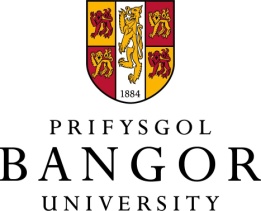 REQUEST FOR CONFIRMATION OF AWARD / QUALIFICATIONFull Name……………………………………………………………………………………….(at time of registration)Date of Birth…………………………………………………………………...……..................Qualification Obtained (e.g. BSc, MA etc)……………………………………………………..Course / Subject Studied………………………………………………………………………Date / Year of Completion……………………………………..……………………………….Student Number (if known)…………………………………………………………………….Address to which letter should be posted…………………………………………………..…………………………………………………………………………………………………..…………………………………………………………………………………………………..Email Address………...………………………………………………………………………...Signature…………………………………………………..  Date…………………………….Once completed this form should be sent either;by post to: Awards Office, Neuadd Rathbone, College Road, Bangor, Gwynedd, LL57 2DF  or as a scanned attachment  to awards@bangor.ac.uk